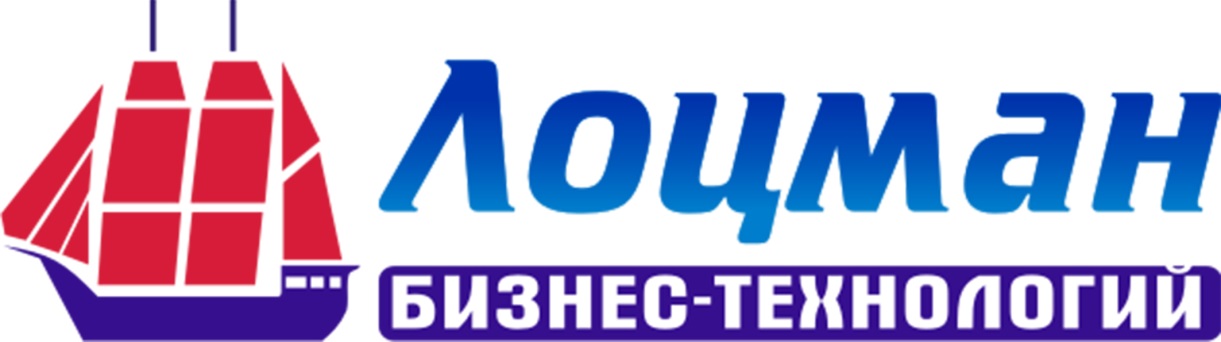 20 мая 2015 годадень открытых дверей для студентовМы рады видеть Вас в нашей компании. Тот, кто сумеет посетить нас, получит возможность:- пройти курсы по программе «1С» в нашем центре обучения на льготной основе,- участвовать в олимпиадах и конкурсах фирмы 1С,- определиться с выбором профессии и сделать первые шаги в рамках нашей фирмы.Вас ждёт:Общение с руководителями и специалистами компании «Лоцман Бизнес-Технологий» по вопросам трудоустройства, преддипломной практики, стажировок, обучения. Путеводитель по профессиям – специалисты нашей компании расскажут о том, что представляют собой профессии «1С»:Специалист по автоматизации бизнес-процессов (специалист по внедрению решений «1С»).Консультант «1С».Разработчик отраслевых решений.Руководитель проектов.Преподаватель технологий «1С».И смежные профессии:Системный администратор.Менеджер по работе с клиентами.Специалист по поддержке пользователей.Обзор функциональных возможностей платформы «1С:Предприятие 8.3».    Демонстрация «облачного» сервиса в технологии «1С:Fresh».Бесплатное тестирование «1С:Профессионал» для студентов (для прохождения тестирования необходимо взять с собой студенческий билет и паспорт).Подарки, кофе, печенье.Начало мероприятия в 10:00. Регистрация с 9:30Место проведения: г.Владимир, ул.Чайковского, 40 А. каб.42а, 4 этаж Остановка ЧЕРЁМУШКИ (бывшая ВКС)http://www.lotsman-bt.ru info@lotsman-bt.ru 